附件1：               参培人员报名汇总表附件2：             培训日程附件3：             交通指南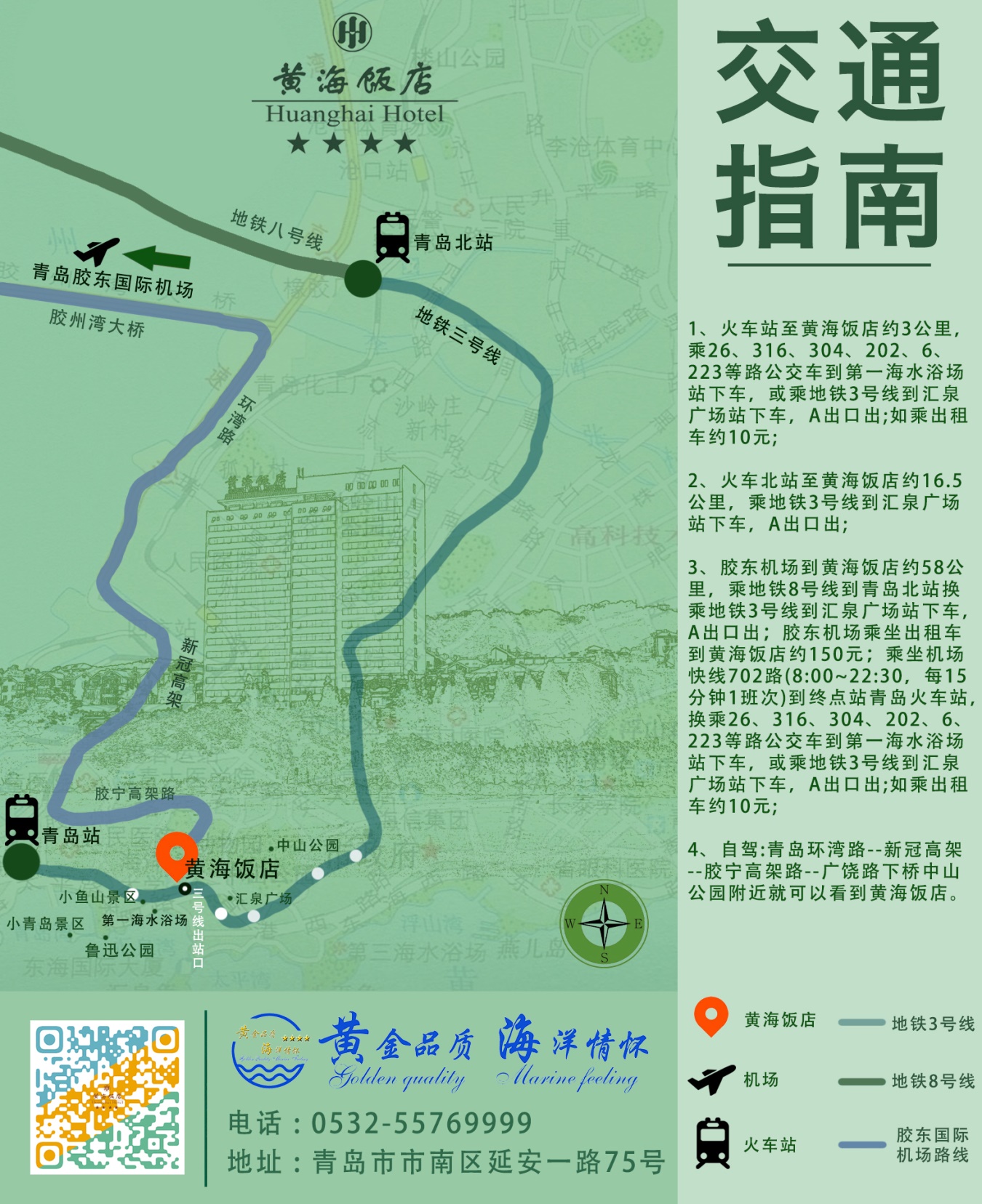 单位名称单位名称地址地址联系人联系人联系人手机号联系人手机号联系人手机号参培人员名单参培人员名单参培人员名单参培人员名单参培人员名单参培人员名单参培人员名单参培人员名单参培人员名单参培人员名单参培人员名单序号姓名姓名身份证号身份证号手机号手机号4日报到（外地需要提前入住酒店的）4日报到（外地需要提前入住酒店的）4日报到（外地需要提前入住酒店的）5日
报到汇款信息汇款信息汇款信息  □单位汇款                  □个人汇款，汇款人姓名：  □单位汇款                  □个人汇款，汇款人姓名：  □单位汇款                  □个人汇款，汇款人姓名：  □单位汇款                  □个人汇款，汇款人姓名：  □单位汇款                  □个人汇款，汇款人姓名：  □单位汇款                  □个人汇款，汇款人姓名：  □单位汇款                  □个人汇款，汇款人姓名：  □单位汇款                  □个人汇款，汇款人姓名：汇款日期汇款日期汇款日期月        日汇款金额汇款金额汇款金额汇款金额¥        元¥        元¥        元收取电子发票邮箱收取电子发票邮箱收取电子发票邮箱发票抬头发票抬头发票抬头纳税人识别号纳税人识别号纳税人识别号说明：1、表格填写完毕后发送邮箱至qdurps@163.com。联系人：张工 联系电话：18669719361   王工 联系电话：18705326531说明：1、表格填写完毕后发送邮箱至qdurps@163.com。联系人：张工 联系电话：18669719361   王工 联系电话：18705326531说明：1、表格填写完毕后发送邮箱至qdurps@163.com。联系人：张工 联系电话：18669719361   王工 联系电话：18705326531说明：1、表格填写完毕后发送邮箱至qdurps@163.com。联系人：张工 联系电话：18669719361   王工 联系电话：18705326531说明：1、表格填写完毕后发送邮箱至qdurps@163.com。联系人：张工 联系电话：18669719361   王工 联系电话：18705326531说明：1、表格填写完毕后发送邮箱至qdurps@163.com。联系人：张工 联系电话：18669719361   王工 联系电话：18705326531说明：1、表格填写完毕后发送邮箱至qdurps@163.com。联系人：张工 联系电话：18669719361   王工 联系电话：18705326531说明：1、表格填写完毕后发送邮箱至qdurps@163.com。联系人：张工 联系电话：18669719361   王工 联系电话：18705326531说明：1、表格填写完毕后发送邮箱至qdurps@163.com。联系人：张工 联系电话：18669719361   王工 联系电话：18705326531说明：1、表格填写完毕后发送邮箱至qdurps@163.com。联系人：张工 联系电话：18669719361   王工 联系电话：18705326531说明：1、表格填写完毕后发送邮箱至qdurps@163.com。联系人：张工 联系电话：18669719361   王工 联系电话：18705326531日期时间课程名称主讲人6月5日（星期一）08:00-09:00培训签到培训签到6月5日（星期一）09:00-09:10开班致辞协会领导6月5日（星期一）09:10-10:30区域一体化背景下的枢纽地区规划新思考——以上海虹桥枢纽为例罗瀛 中国城市规划设计研究院上海分院规划三所所长，高级工程师。6月5日（星期一）10:30-10:40休息10分钟休息10分钟6月5日（星期一）10:40-12:00区域一体化背景下的枢纽地区规划新思考——以上海虹桥枢纽为例罗瀛 中国城市规划设计研究院上海分院规划三所所长，高级工程师。6月5日（星期一）12:00-14:00午休午休6月5日（星期一）14:00-15:30实施导向的大尺度滨水空间城市设计策略—以南京魅力滨江2035城市设计为例刘红杰 南京东南大学城市规划设计研究院有限公司副总规划师、城市设计所所长，高级城市规划师。6月5日（星期一）15:30-15:40休息10分钟休息10分钟6月5日（星期一）15:40-17:10西安市历史文化保护传承管理规定及实施路径研究姜岩 西安市城市规划设计研究院历史文化名城分院院长，高级工程师，西安建筑科技大学校外研究生导师。6月6日（星期二）09:00-10:30深圳“山海连城计划”城市设计单樑 深圳市城市规划设计研究院股份有限公司副院长，教授级高级规划师。6月6日（星期二）10:30-10:40    休息10分钟休息10分钟6月6日（星期二）10:40-12:00深圳“山海连城计划”城市设计单樑  深圳市城市规划设计研究院股份有限公司副院长，教授级高级规划师。6月6日（星期二）12:10-14:00午休午休6月6日（星期二）14:00-15:30北京崇雍大街地区更新规划与实施示范钱川  中国城市规划设计研究院名城所主任规划师，高级城市规划师。6月6日（星期二）15:30-15:40休息10分钟休息10分钟6月6日（星期二）15:40-17:10北京市国土空间生态修复规划的探索与实践赵丹  北京市城市规划设计研究院规划研究室主任工程师，教授级高级工程师。6月7日（星期三）09:00-10:30国家文化公园规划编制方法与实践姚秀利 江苏省规划设计集团苏州创新研究院院长，教授级高级规划师。6月7日（星期三）10:30-10:40休息10分钟休息10分钟6月7日（星期三）10:40-12:10“千年城脉·广府商街”——北京路步行街保护提升规划及详细设计郑宇 广州市城市规划设计有限公司总工程师，高级工程师。6月7日（星期三）12:10-14:00午休午休6月7日（星期三）14:00-15:30北京市国土空间详细规划编管框架与技术标准  徐碧颖 北京市城市规划设计研究院详细规划所副所长，教授级高级工程师。6月7日（星期三）15:30-15:40休息10分钟休息10分钟6月7日（星期三）15:40-17:10巧施绣花功夫 激发场所活力——趣城社区（蛇口）微更新设计邹兵 深圳市规划国土发展研究中心总规划师，教授级高级规划师，广东省工程勘察设计大师。